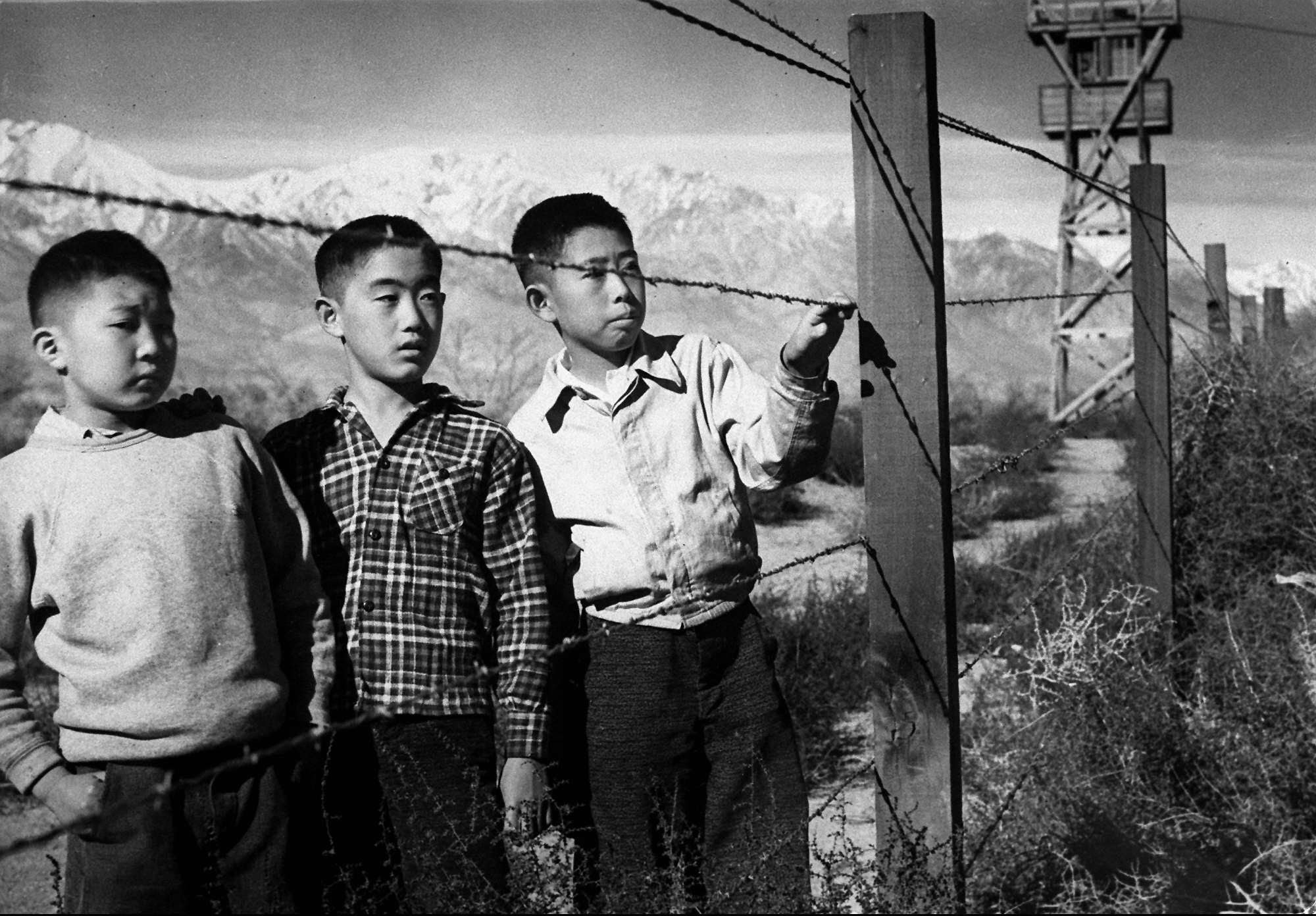 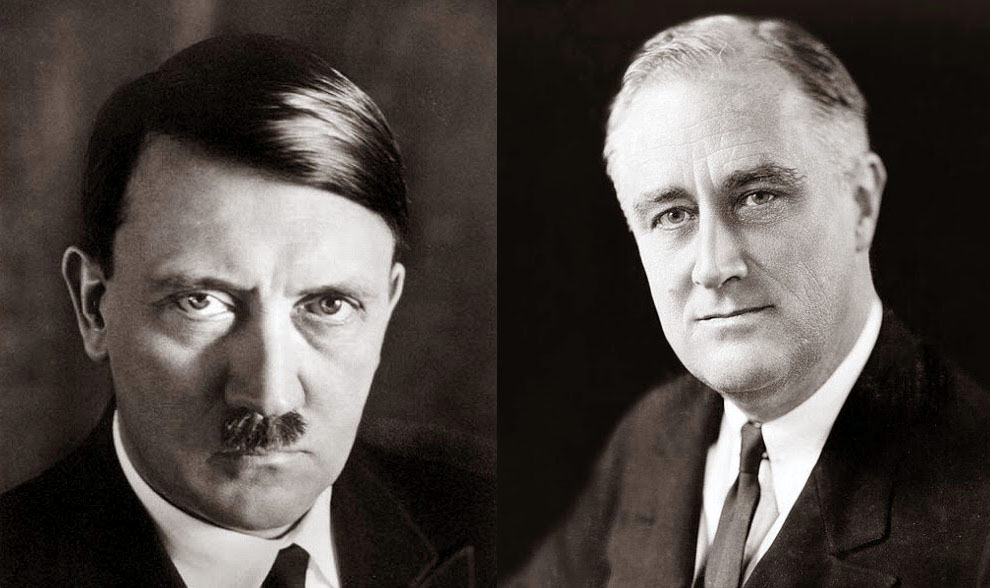 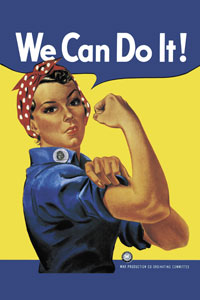 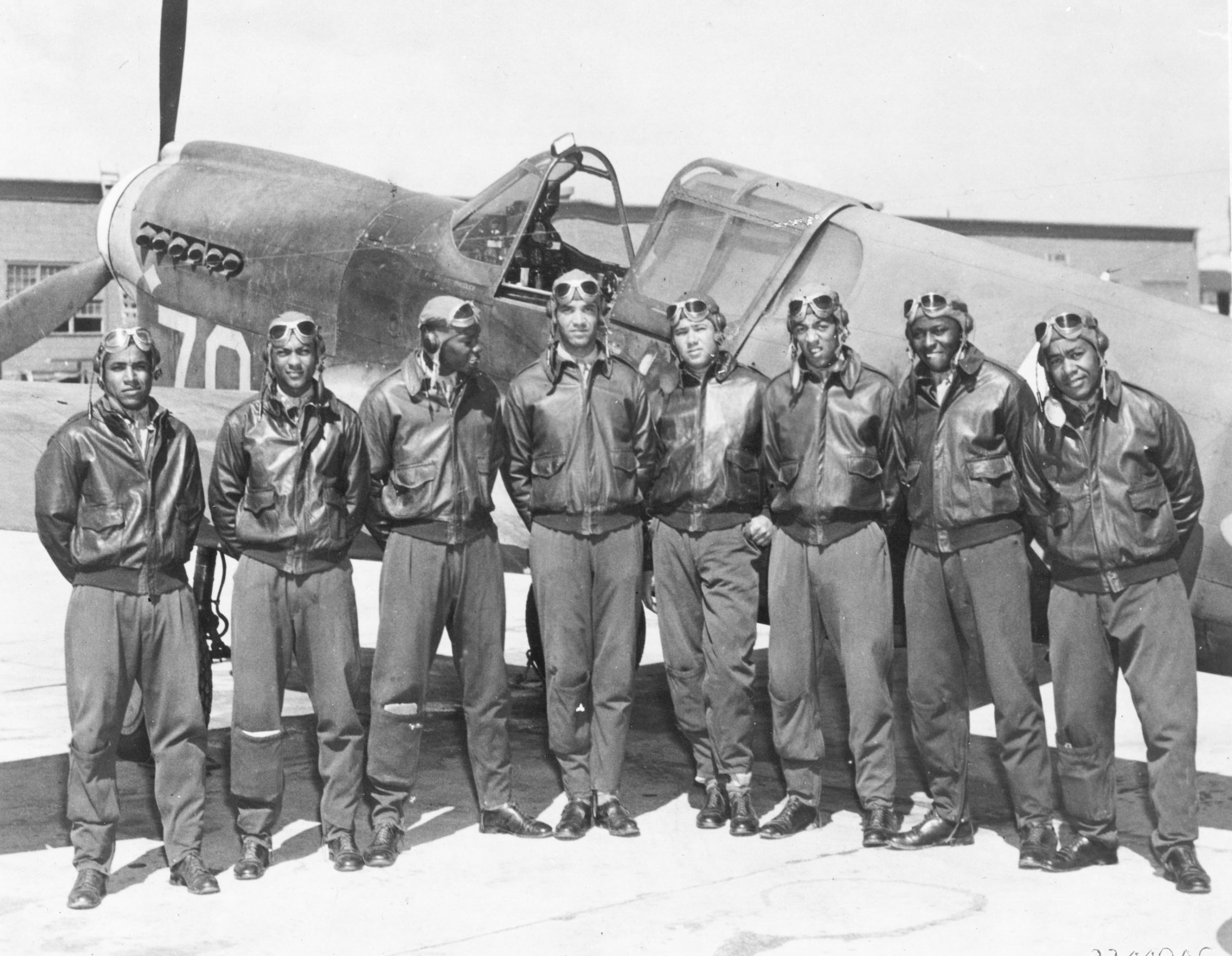 The Many Voices of World War IIBy: Allegra Penny1st Period US History